Venerdi 24 Marzo 2017*/**/***/****  ricognizione unicaIl comitato organizzatore NON RISPONDE di eventuali furti e/o danni subiti nei parcheggi o nelle scuderie in quanto la scuderizzazione NON è obbligatoria .!! PARCHEGGI E SCUDERIE NON CUSTODITI !!MAGGIOREISEOInizio ore   8.00A 120 Circa ore   9.00A 100 *A seguireA 110 *Circa ore 10.00C 140 fasi c.A seguireC 135 tempo **A seguireC 130 tempo **Inizio ore 14.00  C 115 fasi c. ***A seguireB 110 fasi c. ***A seguireB 100 fasi c. ***A seguireB 90 prec. ***Circa ore 14.30C 125 fasi c. ****A seguireC 120 fasi c. ****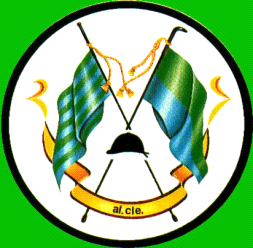 